ＢＳ茨発第20－　号令和３年１月６日地区委員長　殿地区コミッショナー　殿地区ＶＳ担当コミッショナー　殿　写　団委員長　殿　　　各団ベンチャー隊長　殿日本ボーイスカウト茨城県連盟プログラム委員長　宮田　俊晴令和２年度　第３回ベンチャーラリー実行委員会の開催について　三指　いつも本県連盟のスカウト活動にご尽力いただきありがとうございます。　本年度のベンチャーラリーにつきましては11月29日に第１回、12月20日に第２回の実行委員会を開催し，実施内容・テーマ・実施時期・役割分担を決め，担当するベンチャースカウトがそれぞれ準備を進めているところです。　つきましては第３回ベンチャーラリー実行委員会を下記の日程で開催いたしたく，ご連絡いたします。実行委員につきましては，欠席の際には，（団または地区で）代理のスカウトに出席いただけるよう，お手配をお願いいたします。団内で代理が難しい場合は地区ＶＳ担当コミッショナーとご協議下さい。よろしくお願いいたします。　なお、現在１都３県で予定されている緊急事態宣言が茨城県へ拡大された場合や、茨城県の指定する感染拡大市町村が大幅に増加した場合は、zoomによるWeb会議に切り替えて実施します。記日　時　　令和３年１月31日（日）　14時～16時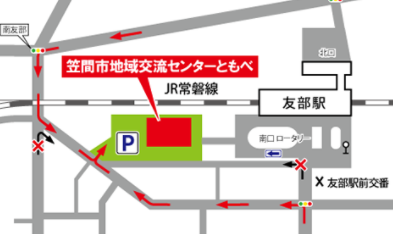 場　所　　笠間市地域交流センターもとべ「Tomoa」　　　　　　笠間市友部駅前1-100296-71-6637ＪＲ友部駅南口より徒歩1分内　容　　第３回ベンチャーラリー実行委員会　① 前回の課題について　・ベンチャーラリーの目的と目標　・プログラム②と③の内容② 実施計画書の作成③ 開催案内の内容検討参加者　　(1) 県連盟プログラム委員　　　　　(2) 地区代表ベンチャースカウト　　　　　(3) 地区ＶＳ担当コミッショナー持参品　　筆記用具、健康調査票第３回実行委員会の出席または代理出席の連絡　　令和３年１月26日（火）までに宮田委員長までE-mail　　BZM06551@nifty.com 【12/20　第２回実行委員会メモ】１．実行委員会の編成（※赤：委員追加）　○議長　滝澤 萌生（古河１）　副議長　井上 祐貴（守谷１）　書記　中野 そら（取手３）　　　　　　　　　　　　　　　実行委員の追加大歓迎！ みんなで楽しくベンチャー活動をしよう！２．前回の課題の報告（テーマに沿った地名を含むコースの設定）○１地区…太陽系の惑星の名前（水星→水）がつく地名　・水戸駅→天王町→水戸駅→大甕駅→水木町→大甕町→小木津　○２地区…動物の名前がつく地名　　①内原・原田ルート　　②水郡線（県北）ルート　　③ひたちなか海浜ルート　　④牛久・竜ヶ崎ルート　　⑤鹿島（県東）ルート　○３・５地区…色のつく地名　　・水戸駅→羽黒→赤塚→常陸青柳　○４地区…数字のつく地名　　・水戸駅→三の丸→五軒町→五平町→三湯町→三野輪町　○６地区…海に関係する地名（湊，岬，海，浜，灘，津など）　　例）那珂湊　　・水戸駅→ひたちなか市　水戸市内６ヶ所、ひたちなか市11ヶ所ある土地を選んで回る３．ベンチャーラリー2020の計画について　(1) 実施内容　　・水戸のどこかを出発地にして，班ごとにテーマ（動物・色・数字・太陽系の惑星・海沿い）に沿った土地を数ヶ所周り，出発地に戻る。移動の間に，各班で２日目昼食の食材を集める。・電車・バス・徒歩を交えた移動を含む１泊キャンプ。　(2) タイトル・テーマ　　ファインディングＩＢ（いばらき）～茨城の○○を制覇せよ！～　(3) 実施時期　　2021年3月27日（土）～28日（日）　(4) 基本日程　　※野営場　水戸第５団野営場（水戸プラザホテル近く）　(5) 必要資材について　　・ベンチャーの基本は移動キャンプ　　・テント・シングルバーナー等は各自用意　　・タープ・ランタン等は各班で用意　　・詳細は次回検討　(6) 参加費　　・プログラム①に係る交通費は参加費に含めない　　・額は次回検討５．次回までの課題・ベンチャーラリーの目的と目標　・プログラム②と③の内容　・夕食・朝食の献立　→これらを踏まえて食費の計算６．今後のスケジュール　　令和3年１月31日（日） 　　第3回実行委員会　　　　　　　　　　　　　　　　　　確定案内発送・参加申込受付　　　　　　３月上旬　　　　　　第4回実行委員会　　　　　　　参加者確定，役割分担等細部を調整　　　　　　３月下旬　　　　	ベンチャーラリー2020【感染拡大時のWeb会議について】　新型コロナウィルス感染拡大のため，集合による会議が実施困難な場合は、ZoomによるWeb会議に変更します。予定会議室：https://zoom.us/j/92740548363?pwd=bmw2bkVUalVHT05zb3BnM0VmV3hmZz09Web会議への変更はスカウトについては実行委員会のＬＩＮＥグループにて，コミッショナー・県連盟プログラム委員については県連盟のメーリングリストでお知らせいたします。新たに実行委員となったスカウトは、同じ地区の実行委員と連絡をとり、ＬＩＮＥグループに加入しておいてください。１地区江幡 美希（日立６）江幡 咲希（日立６）２地区田﨑 敦司（水戸２）縣 巧琉（水戸２）久間 大馳（水戸２）藤田 涼輔（水戸４）桐生 裕子（水戸５）右田 裕一朗（水戸８）白井 円水（水戸８）大西 航平（水戸８）３地区滝沢萌生（古河１）４地区石塚 千尋（つくば１）鬼木 明日香（つくば３）高井 蒼（つくば３）原田 康平（つくば３）宮崎 隼吏（石岡３）５地区後藤 望来（土浦３）６地区中野 そら（取手１）井上 祐貴（守谷１）今井 美沙希（守谷１）鶴見 礼生（守谷１）3月27日（土）3月28日（日）午前野営場集合開会式設営野営場出発水戸駅着プログラム①スタート朝食朝礼プログラム④　伝言料理リレー午後プログラム①　5時間予定　食材集め探訪水戸駅着野営場着プログラム②未定　1時間程度昼食　※伝言リレーで作る撤営閉会式夜間夕食プログラム③　未定